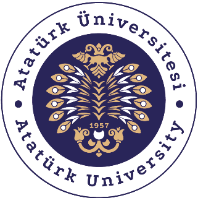 T.C.ATATÜRK ÜNİVERSİTESİTOPLUMSAL DUYARLILIK PROJELERİ UYGULAMA VE ARAŞTIRMA MERKEZİ SONUÇ RAPORUCOĞRAFYA BÖLÜMÜ ÖĞRENCİLERİNİN COĞRAFİ, KÜLTÜREL, ETNOGRAFİK VE ARKEOLOJİK SAHA ÇALIŞMASI Proje Kodu: 68165b850b8fProje YürütücüsüArş. Gör. Zeynep YİLMAZNisan 2024ErzurumÖZETCoğrafya kulübü işbirliği kapsamında Atatürk Üniversitesi Coğrafya Bölümü üçüncü sınıf öğrencileri ile birlikte, Arkeolojik ve etnografik formatta hizmet verip Erzurum tarihi başta olmak üzere tunç, demir ve kalkolitik çağ, Helenistik, Roma ile Bizans dönemlerine ait eser ve görsellerin sergilendiği Erzurum Müzesine ziyaret gerçekleştirilmiştir.  Müzede depolarda saklananlarla birlikte yaklaşık 20 bin eser bulunmaktadır. Aralarında Ağrı, Bayburt ve Artvin'den gelen eserlerin de sergilendiği müzede, Erzurum kültürünü yansıtan Oltu taşı işlemeciliği, yöresel oyun hançer barı ile ata sporu cirit oyununa ait eser ve görseller de yer almaktadır. Projenin amacı; Coğrafya Bölümü öğrencileri ile birlikte Erzurum Müzesini ziyaret etmektir. Bu ziyaret kapsamında Arkeolojik ve Etnografik formatta hizmet verip Erzurum'un tarihi başta olmak üzere Tunç, Demir ve Kalkolitik Çağ, Helenistik, Roma ile Bizans dönemlerine ait eser ve görsellerinin sergilendiği müzeyi öğrencilere tanıtmaktır. Gerçekleştirilen etkinlikle bu amaca ulaşılmıştır. Ayrıca gerçekleştirilen saha çalışması ile Sürdürülebilir Kalkınma Amaçları'ndan "Nitelikli Eğitim" hedefiyle de ilişkisi sağlanmıştır.Anahtar Kelimeler: Erzurum, müze, arkeoloji, etnografya.ABSTRACT           Within the scope of the geography club cooperation, a visit was made to the Erzurum Museum, which serves in an archaeological and ethnographic format, with the third-year students of the Geography Department of Atatürk University, where artifacts and visuals from the Bronze, Iron and Chalcolithic Age, Hellenistic, Roman and Byzantine periods, especially the history of Erzurum, are exhibited. There are approximately 20 thousand artifacts in the museum, including those stored in warehouses. In the museum, where works from Ağrı, Bayburt and Artvin are exhibited, there are also works and visuals of Oltu stone processing reflecting Erzurum culture, the local game dagger bar and the ancestral sport javelin game.The goal of the project; Visiting the Erzurum Museum with the students of the Department of Geography. Within the scope of this visit, it is to introduce the students to the museum, which serves in an Archaeological and Ethnographic format and exhibits works and visuals from the Bronze, Iron and Chalcolithic Age, Hellenistic, Roman and Byzantine periods, especially the history of Erzurum. This aim was achieved with the activity. In addition, the field work carried out has been linked to the "Quality Education" target from the Sustainable Development Goals.Keywords: Erzurum, museum, archaeology, ethnography.Etkinlik boyunca tüm fotoğraflarda kişilerin yazılı izni alınmıştır. İzni alınmayan görüntüler bulanık şekilde sunulmuştur. Bu konuda tüm sorumluluğun yürütücü ve araştırmacılara ait olduğunu beyan ederiz.GİRİŞErzurum Müzesi; şehir merkezindeki Üç Kümbetler'in yanında 11 bin metre kare alanda kurulan, iki katlı, içerisinde sinevizyon, laboratuvar, çocuk oyun alanı, kütüphane ve konferans salonları bulunmaktadır. Müze içerisinde sayısız  değerli eser bulunmaktadır.Coğrafya Bölümü öğrencileri ile birlikte Erzurum Müzesi'ne gezi-gözlem çalışması yapılmıştır. Arkeoloji ve Etnografya şeklinde iki kısımdan oluşan müzede sergilenen bütün eserler incelenmiştir. Coğrafi, tarihi, etnografik ve arkeolojik bir saha çalışması planlanarak gerçekleştirilmiştir. Öğrencilere müzelerin yaşamımızdaki önemini anlatarak, sanat ve kültürel değerlerimizi öğretmek ve topluma yararlı bireyler yetiştirmek; projenin toplumsak katkı boyutunu oluşturmaktır.ETKİNLİKAraştırmanın Yapıldığı Yer ve Zaman: Erzurum Müzesi. 04.04.2024.Kullanılan veya Dağıtımı Yapılan Malzemeler: Malzeme talep edilmemiştir.Projenin Uygulanışı: : Proje gezi-gözlem etkinliği şeklindedir.Gözlem etkinliği: Erzurum Müzesi’nde sergilenen Arkeolojik ve Etnografik eserler yerinde gözlemlenmiştir.Ziyaret etkinliği: Atatürk Üniversitesi Coğrafya Bölümü birinci ve ikinci öğretim üçüncü sınıf öğrencileri ile birlikte Erzurum Müzesi’ne gidilmiştir. Öncelikle Müzekartına sahip olmayan öğrencilere Müzekart temin edildi. Müzede sergilenen eserler incelenerek gerekli bilgiler verildi.SONUÇLARProjemiz kapsamında Erzurum Müzesi’ne ziyaret gerçekleşmiş. Gözlemler yapılmıştır. Sergi alanı incelenmiştir. Geçmişte kullanılan araç gereçler gözlemlenerek günümüz ile kıyaslamaları yapılmıştır.  İlk olarak Arkeoloji Müzesi gezildi ve bilgi alışverişi yapıldı. Daha sonra Etnografya Müze tarafı gezildi. Müzedeki sesli bilgilendirmelerden yararlanılarak gerekli bilgiler teyit edilmiştir. Projemizi destekleyerek öğrencilerimize bu deneyimi yaşamalarına katkıda bulundukları için Atatürk Üniversitesi Toplumsal Duyarlılık Projeleri Uygulama ve Merkezi’ne teşekkür ederiz.